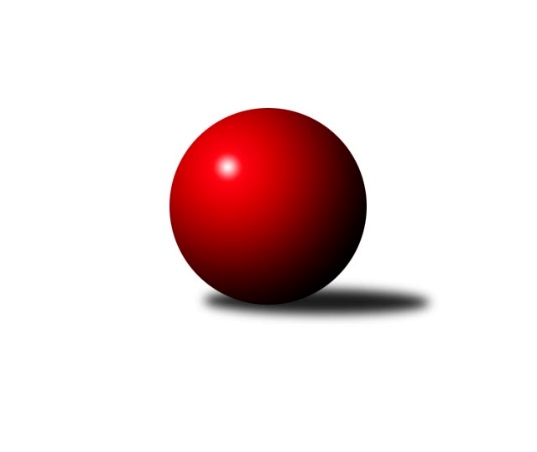 Č.10Ročník 2021/2022	19.5.2024 Jihomoravský KP1 jih 2021/2022Statistika 10. kolaTabulka družstev:		družstvo	záp	výh	rem	proh	skore	sety	průměr	body	plné	dorážka	chyby	1.	TJ Sokol Vážany	9	7	0	2	46.0 : 26.0 	(63.0 : 45.0)	2608	14	1804	804	38.8	2.	TJ Sokol Šanov B	9	6	0	3	46.5 : 25.5 	(57.5 : 50.5)	2574	12	1749	826	39.1	3.	SK Podlužan Prušánky B	9	5	1	3	43.5 : 28.5 	(63.5 : 44.5)	2638	11	1804	835	30.9	4.	TJ Jiskra Kyjov	9	5	1	3	39.5 : 32.5 	(60.5 : 47.5)	2479	11	1727	752	44.6	5.	KK Sokol Litenčice	9	5	0	4	36.5 : 35.5 	(57.0 : 51.0)	2471	10	1733	738	46.7	6.	KK Jiskra Čejkovice B	10	4	2	4	39.0 : 41.0 	(59.0 : 61.0)	2485	10	1756	729	61.3	7.	TJ Sokol Vracov B	9	4	0	5	35.0 : 37.0 	(49.5 : 58.5)	2532	8	1758	774	47.4	8.	SK Baník Ratíškovice C	9	4	0	5	33.0 : 39.0 	(49.5 : 58.5)	2492	8	1737	755	52	9.	TJ Lokomotiva Valtice B	9	4	0	5	30.5 : 41.5 	(48.5 : 59.5)	2440	8	1713	727	57.8	10.	TJ Sokol Mistřín C	9	2	0	7	26.0 : 46.0 	(46.0 : 62.0)	2440	4	1732	708	55.3	11.	KK Vyškov D	9	2	0	7	24.5 : 47.5 	(46.0 : 62.0)	2487	4	1751	736	44Tabulka doma:		družstvo	záp	výh	rem	proh	skore	sety	průměr	body	maximum	minimum	1.	KK Sokol Litenčice	6	5	0	1	29.0 : 19.0 	(42.0 : 30.0)	2507	10	2584	2383	2.	TJ Jiskra Kyjov	4	4	0	0	24.5 : 7.5 	(32.0 : 16.0)	2572	8	2589	2555	3.	TJ Sokol Vážany	4	4	0	0	24.0 : 8.0 	(31.0 : 17.0)	2597	8	2637	2549	4.	SK Podlužan Prušánky B	5	3	1	1	26.5 : 13.5 	(39.0 : 21.0)	2773	7	2853	2695	5.	TJ Sokol Šanov B	4	3	0	1	21.5 : 10.5 	(27.5 : 20.5)	2640	6	2709	2567	6.	TJ Sokol Mistřín C	4	2	0	2	19.0 : 13.0 	(28.0 : 20.0)	2608	4	2640	2521	7.	TJ Sokol Vracov B	4	2	0	2	18.0 : 14.0 	(21.0 : 27.0)	2599	4	2668	2525	8.	TJ Lokomotiva Valtice B	4	2	0	2	12.5 : 19.5 	(19.5 : 28.5)	2406	4	2510	2351	9.	KK Vyškov D	5	2	0	3	19.0 : 21.0 	(32.5 : 27.5)	2459	4	2536	2366	10.	SK Baník Ratíškovice C	5	2	0	3	19.0 : 21.0 	(28.5 : 31.5)	2443	4	2501	2400	11.	KK Jiskra Čejkovice B	5	1	1	3	15.0 : 25.0 	(28.0 : 32.0)	2398	3	2517	2321Tabulka venku:		družstvo	záp	výh	rem	proh	skore	sety	průměr	body	maximum	minimum	1.	KK Jiskra Čejkovice B	5	3	1	1	24.0 : 16.0 	(31.0 : 29.0)	2503	7	2679	2393	2.	TJ Sokol Šanov B	5	3	0	2	25.0 : 15.0 	(30.0 : 30.0)	2561	6	2634	2472	3.	TJ Sokol Vážany	5	3	0	2	22.0 : 18.0 	(32.0 : 28.0)	2604	6	2849	2503	4.	SK Podlužan Prušánky B	4	2	0	2	17.0 : 15.0 	(24.5 : 23.5)	2605	4	2663	2546	5.	SK Baník Ratíškovice C	4	2	0	2	14.0 : 18.0 	(21.0 : 27.0)	2504	4	2628	2409	6.	TJ Lokomotiva Valtice B	5	2	0	3	18.0 : 22.0 	(29.0 : 31.0)	2448	4	2509	2380	7.	TJ Sokol Vracov B	5	2	0	3	17.0 : 23.0 	(28.5 : 31.5)	2519	4	2813	2401	8.	TJ Jiskra Kyjov	5	1	1	3	15.0 : 25.0 	(28.5 : 31.5)	2460	3	2629	2394	9.	KK Sokol Litenčice	3	0	0	3	7.5 : 16.5 	(15.0 : 21.0)	2459	0	2633	2254	10.	KK Vyškov D	4	0	0	4	5.5 : 26.5 	(13.5 : 34.5)	2496	0	2524	2476	11.	TJ Sokol Mistřín C	5	0	0	5	7.0 : 33.0 	(18.0 : 42.0)	2407	0	2498	2350Tabulka podzimní části:		družstvo	záp	výh	rem	proh	skore	sety	průměr	body	doma	venku	1.	TJ Sokol Vážany	9	7	0	2	46.0 : 26.0 	(63.0 : 45.0)	2608	14 	4 	0 	0 	3 	0 	2	2.	TJ Sokol Šanov B	9	6	0	3	46.5 : 25.5 	(57.5 : 50.5)	2574	12 	3 	0 	1 	3 	0 	2	3.	SK Podlužan Prušánky B	9	5	1	3	43.5 : 28.5 	(63.5 : 44.5)	2638	11 	3 	1 	1 	2 	0 	2	4.	TJ Jiskra Kyjov	9	5	1	3	39.5 : 32.5 	(60.5 : 47.5)	2479	11 	4 	0 	0 	1 	1 	3	5.	KK Sokol Litenčice	9	5	0	4	36.5 : 35.5 	(57.0 : 51.0)	2471	10 	5 	0 	1 	0 	0 	3	6.	KK Jiskra Čejkovice B	10	4	2	4	39.0 : 41.0 	(59.0 : 61.0)	2485	10 	1 	1 	3 	3 	1 	1	7.	TJ Sokol Vracov B	9	4	0	5	35.0 : 37.0 	(49.5 : 58.5)	2532	8 	2 	0 	2 	2 	0 	3	8.	SK Baník Ratíškovice C	9	4	0	5	33.0 : 39.0 	(49.5 : 58.5)	2492	8 	2 	0 	3 	2 	0 	2	9.	TJ Lokomotiva Valtice B	9	4	0	5	30.5 : 41.5 	(48.5 : 59.5)	2440	8 	2 	0 	2 	2 	0 	3	10.	TJ Sokol Mistřín C	9	2	0	7	26.0 : 46.0 	(46.0 : 62.0)	2440	4 	2 	0 	2 	0 	0 	5	11.	KK Vyškov D	9	2	0	7	24.5 : 47.5 	(46.0 : 62.0)	2487	4 	2 	0 	3 	0 	0 	4Tabulka jarní části:		družstvo	záp	výh	rem	proh	skore	sety	průměr	body	doma	venku	1.	SK Baník Ratíškovice C	0	0	0	0	0.0 : 0.0 	(0.0 : 0.0)	0	0 	0 	0 	0 	0 	0 	0 	2.	TJ Jiskra Kyjov	0	0	0	0	0.0 : 0.0 	(0.0 : 0.0)	0	0 	0 	0 	0 	0 	0 	0 	3.	KK Sokol Litenčice	0	0	0	0	0.0 : 0.0 	(0.0 : 0.0)	0	0 	0 	0 	0 	0 	0 	0 	4.	TJ Sokol Vážany	0	0	0	0	0.0 : 0.0 	(0.0 : 0.0)	0	0 	0 	0 	0 	0 	0 	0 	5.	KK Jiskra Čejkovice B	0	0	0	0	0.0 : 0.0 	(0.0 : 0.0)	0	0 	0 	0 	0 	0 	0 	0 	6.	KK Vyškov D	0	0	0	0	0.0 : 0.0 	(0.0 : 0.0)	0	0 	0 	0 	0 	0 	0 	0 	7.	TJ Lokomotiva Valtice B	0	0	0	0	0.0 : 0.0 	(0.0 : 0.0)	0	0 	0 	0 	0 	0 	0 	0 	8.	TJ Sokol Šanov B	0	0	0	0	0.0 : 0.0 	(0.0 : 0.0)	0	0 	0 	0 	0 	0 	0 	0 	9.	SK Podlužan Prušánky B	0	0	0	0	0.0 : 0.0 	(0.0 : 0.0)	0	0 	0 	0 	0 	0 	0 	0 	10.	TJ Sokol Mistřín C	0	0	0	0	0.0 : 0.0 	(0.0 : 0.0)	0	0 	0 	0 	0 	0 	0 	0 	11.	TJ Sokol Vracov B	0	0	0	0	0.0 : 0.0 	(0.0 : 0.0)	0	0 	0 	0 	0 	0 	0 	0 Zisk bodů pro družstvo:		jméno hráče	družstvo	body	zápasy	v %	dílčí body	sety	v %	1.	Martin Bílek 	TJ Sokol Vracov B 	9	/	9	(100%)	14	/	18	(78%)	2.	Petr Kesjár 	TJ Sokol Šanov B 	8	/	8	(100%)	10	/	16	(63%)	3.	Antonín Svozil st.	TJ Jiskra Kyjov 	8	/	9	(89%)	16	/	18	(89%)	4.	Josef Kamenišťák 	TJ Sokol Vážany 	8	/	9	(89%)	14.5	/	18	(81%)	5.	Milan Kochaníček 	KK Sokol Litenčice 	7	/	8	(88%)	13	/	16	(81%)	6.	Sára Zálešáková 	SK Podlužan Prušánky B 	7	/	8	(88%)	12.5	/	16	(78%)	7.	Marie Kobylková 	SK Baník Ratíškovice C 	7	/	9	(78%)	12.5	/	18	(69%)	8.	Pavel Dolinajec 	KK Jiskra Čejkovice B 	7	/	10	(70%)	12	/	20	(60%)	9.	Petr Sedláček 	TJ Sokol Vážany 	6	/	9	(67%)	13.5	/	18	(75%)	10.	Jakub Svoboda 	KK Jiskra Čejkovice B 	6	/	9	(67%)	13	/	18	(72%)	11.	Vladimír Čech 	TJ Lokomotiva Valtice B 	6	/	9	(67%)	12.5	/	18	(69%)	12.	Dagmar Opluštilová 	SK Baník Ratíškovice C 	6	/	9	(67%)	12	/	18	(67%)	13.	Roman Blažek 	KK Sokol Litenčice 	6	/	9	(67%)	12	/	18	(67%)	14.	Aleš Procházka 	TJ Sokol Šanov B 	6	/	9	(67%)	11	/	18	(61%)	15.	Eduard Jung 	TJ Lokomotiva Valtice B 	6	/	9	(67%)	10.5	/	18	(58%)	16.	Ladislav Kacetl 	TJ Sokol Šanov B 	6	/	9	(67%)	10.5	/	18	(58%)	17.	Vítězslav Nejedlík 	TJ Sokol Vracov B 	6	/	9	(67%)	10	/	18	(56%)	18.	Antonín Svozil ml.	TJ Jiskra Kyjov 	6	/	9	(67%)	8	/	18	(44%)	19.	Vladimír Stávek 	KK Jiskra Čejkovice B 	6	/	10	(60%)	9	/	20	(45%)	20.	Michal Stieranka 	TJ Sokol Šanov B 	5	/	6	(83%)	6	/	12	(50%)	21.	Luděk Zapletal 	KK Sokol Litenčice 	5	/	7	(71%)	9	/	14	(64%)	22.	Vladimír Crhonek 	KK Vyškov D 	5	/	8	(63%)	9	/	16	(56%)	23.	Petr Malý 	TJ Sokol Vážany 	5	/	8	(63%)	9	/	16	(56%)	24.	Jiří Špaček 	TJ Jiskra Kyjov 	5	/	9	(56%)	10	/	18	(56%)	25.	Jozef Kamenišťák 	TJ Sokol Vážany 	5	/	9	(56%)	10	/	18	(56%)	26.	Roman Krůza 	TJ Lokomotiva Valtice B 	5	/	9	(56%)	9	/	18	(50%)	27.	Tomáš Mrkávek 	KK Jiskra Čejkovice B 	5	/	10	(50%)	9	/	20	(45%)	28.	Jiří Formánek 	KK Vyškov D 	4.5	/	8	(56%)	10	/	16	(63%)	29.	Monika Zapletalová 	KK Sokol Litenčice 	4	/	5	(80%)	6	/	10	(60%)	30.	Vladislav Kozák 	TJ Sokol Mistřín C 	4	/	6	(67%)	7	/	12	(58%)	31.	Michaela Varmužová 	TJ Sokol Mistřín C 	4	/	7	(57%)	9	/	14	(64%)	32.	Stanislav Kočí 	TJ Sokol Vracov B 	4	/	7	(57%)	6.5	/	14	(46%)	33.	Martin Pechal 	TJ Sokol Vracov B 	4	/	7	(57%)	5.5	/	14	(39%)	34.	Radek Loubal 	TJ Sokol Vážany 	4	/	9	(44%)	8	/	18	(44%)	35.	Martin Šubrt 	TJ Jiskra Kyjov 	3.5	/	6	(58%)	7	/	12	(58%)	36.	Michal Pálka 	SK Podlužan Prušánky B 	3.5	/	7	(50%)	7	/	14	(50%)	37.	Štěpánka Vytisková 	SK Podlužan Prušánky B 	3	/	3	(100%)	6	/	6	(100%)	38.	Adam Pavel Špaček 	TJ Sokol Mistřín C 	3	/	3	(100%)	5	/	6	(83%)	39.	Jana Mačudová 	SK Baník Ratíškovice C 	3	/	6	(50%)	3.5	/	12	(29%)	40.	Milan Ryšánek 	KK Vyškov D 	3	/	7	(43%)	8	/	14	(57%)	41.	Lenka Štěrbová 	KK Sokol Litenčice 	3	/	7	(43%)	8	/	14	(57%)	42.	Michal Šimek 	SK Podlužan Prušánky B 	3	/	7	(43%)	7	/	14	(50%)	43.	Roman Klvaň 	TJ Jiskra Kyjov 	3	/	8	(38%)	10	/	16	(63%)	44.	Jaroslav Konečný 	TJ Sokol Vracov B 	3	/	8	(38%)	9	/	16	(56%)	45.	Pavel Měsíček 	TJ Sokol Mistřín C 	3	/	8	(38%)	7	/	16	(44%)	46.	Pavel Flamík 	SK Podlužan Prušánky B 	3	/	8	(38%)	7	/	16	(44%)	47.	Josef Michálek 	KK Vyškov D 	3	/	8	(38%)	7	/	16	(44%)	48.	Jakub Mecl 	SK Baník Ratíškovice C 	3	/	9	(33%)	7	/	18	(39%)	49.	Jaroslav Klimentík 	TJ Sokol Šanov B 	2.5	/	7	(36%)	7	/	14	(50%)	50.	Marta Beranová 	SK Baník Ratíškovice C 	2	/	2	(100%)	4	/	4	(100%)	51.	Filip Benada 	SK Podlužan Prušánky B 	2	/	2	(100%)	3	/	4	(75%)	52.	Ivana Blechová 	TJ Sokol Šanov B 	2	/	2	(100%)	2	/	4	(50%)	53.	František Hél 	TJ Sokol Šanov B 	2	/	3	(67%)	4	/	6	(67%)	54.	Jan Kovář 	TJ Sokol Vážany 	2	/	3	(67%)	3	/	6	(50%)	55.	Josef Vařák 	TJ Lokomotiva Valtice B 	2	/	4	(50%)	5	/	8	(63%)	56.	Dennis Urc 	TJ Sokol Mistřín C 	2	/	4	(50%)	3	/	8	(38%)	57.	Michal Hlinecký 	KK Jiskra Čejkovice B 	2	/	5	(40%)	6	/	10	(60%)	58.	Antonín Zýbal 	SK Baník Ratíškovice C 	2	/	6	(33%)	5	/	12	(42%)	59.	Ludvík Kuhn 	TJ Jiskra Kyjov 	2	/	6	(33%)	4	/	12	(33%)	60.	Jiří Fojtík 	KK Jiskra Čejkovice B 	2	/	6	(33%)	4	/	12	(33%)	61.	Jan Donneberger 	KK Vyškov D 	2	/	7	(29%)	4	/	14	(29%)	62.	Petr Khol 	TJ Sokol Mistřín C 	2	/	8	(25%)	6	/	16	(38%)	63.	Jan Beneš 	TJ Lokomotiva Valtice B 	2	/	9	(22%)	6.5	/	18	(36%)	64.	Robert Gecs 	TJ Lokomotiva Valtice B 	1.5	/	8	(19%)	4	/	16	(25%)	65.	Pavel Petrů 	TJ Sokol Šanov B 	1	/	1	(100%)	2	/	2	(100%)	66.	Jan Vejmola 	KK Vyškov D 	1	/	1	(100%)	2	/	2	(100%)	67.	Aleš Zálešák 	SK Podlužan Prušánky B 	1	/	1	(100%)	2	/	2	(100%)	68.	Milana Alánová 	KK Vyškov D 	1	/	1	(100%)	2	/	2	(100%)	69.	Petr Bakaj ml.	TJ Sokol Šanov B 	1	/	1	(100%)	1	/	2	(50%)	70.	Luděk Svozil 	TJ Sokol Mistřín C 	1	/	1	(100%)	1	/	2	(50%)	71.	Jakub Toman 	SK Podlužan Prušánky B 	1	/	1	(100%)	1	/	2	(50%)	72.	Zdeněk Hosaja 	SK Podlužan Prušánky B 	1	/	1	(100%)	1	/	2	(50%)	73.	Zdeněk Klečka 	SK Podlužan Prušánky B 	1	/	2	(50%)	3	/	4	(75%)	74.	Jindřich Burďák 	TJ Jiskra Kyjov 	1	/	2	(50%)	2	/	4	(50%)	75.	Dušan Zahradník 	TJ Sokol Vážany 	1	/	2	(50%)	1	/	4	(25%)	76.	Zdeněk Sedláček 	TJ Sokol Mistřín C 	1	/	2	(50%)	1	/	4	(25%)	77.	Pavel Pěček 	TJ Sokol Mistřín C 	1	/	3	(33%)	2	/	6	(33%)	78.	Kristýna Košuličová 	SK Baník Ratíškovice C 	1	/	3	(33%)	2	/	6	(33%)	79.	Ludvík Vašulka 	TJ Sokol Mistřín C 	1	/	3	(33%)	1	/	6	(17%)	80.	Radim Kroupa 	TJ Sokol Vážany 	1	/	4	(25%)	4	/	8	(50%)	81.	Radek Jurčík 	TJ Jiskra Kyjov 	1	/	4	(25%)	3.5	/	8	(44%)	82.	Miroslav Poledník 	KK Vyškov D 	1	/	4	(25%)	3	/	8	(38%)	83.	Karel Mecl 	SK Baník Ratíškovice C 	1	/	4	(25%)	2	/	8	(25%)	84.	Radoslav Holomáč 	KK Jiskra Čejkovice B 	1	/	6	(17%)	4	/	12	(33%)	85.	Jan Klimentík 	TJ Sokol Šanov B 	1	/	6	(17%)	3	/	12	(25%)	86.	David Vávra 	KK Sokol Litenčice 	1	/	8	(13%)	5	/	16	(31%)	87.	Martina Pechalová 	TJ Sokol Vracov B 	1	/	8	(13%)	2	/	16	(13%)	88.	Jan Žurman 	KK Sokol Litenčice 	0.5	/	6	(8%)	2	/	12	(17%)	89.	Miroslav Bahula 	TJ Sokol Vracov B 	0	/	1	(0%)	1	/	2	(50%)	90.	Marta Volfová 	TJ Sokol Šanov B 	0	/	1	(0%)	1	/	2	(50%)	91.	Martina Kapustová 	TJ Lokomotiva Valtice B 	0	/	1	(0%)	1	/	2	(50%)	92.	Kateřina Bařinová 	TJ Sokol Mistřín C 	0	/	1	(0%)	1	/	2	(50%)	93.	Josef Smažinka 	KK Sokol Litenčice 	0	/	1	(0%)	1	/	2	(50%)	94.	Michal Šmýd 	TJ Sokol Vracov B 	0	/	1	(0%)	0.5	/	2	(25%)	95.	Pavel Martinek 	TJ Sokol Šanov B 	0	/	1	(0%)	0	/	2	(0%)	96.	Jiří Novotný 	SK Podlužan Prušánky B 	0	/	1	(0%)	0	/	2	(0%)	97.	Roman Kouřil 	KK Vyškov D 	0	/	1	(0%)	0	/	2	(0%)	98.	František Jelínek 	KK Vyškov D 	0	/	1	(0%)	0	/	2	(0%)	99.	Martina Nejedlíková 	TJ Sokol Vracov B 	0	/	1	(0%)	0	/	2	(0%)	100.	Dušan Urubek 	TJ Sokol Mistřín C 	0	/	1	(0%)	0	/	2	(0%)	101.	Lubomír Kyselka 	TJ Sokol Mistřín C 	0	/	1	(0%)	0	/	2	(0%)	102.	Drahomír Urc 	TJ Sokol Mistřín C 	0	/	2	(0%)	2	/	4	(50%)	103.	Petr Snídal 	KK Vyškov D 	0	/	2	(0%)	1	/	4	(25%)	104.	Josef Smažinka 	KK Sokol Litenčice 	0	/	2	(0%)	1	/	4	(25%)	105.	Jarmila Bábíčková 	SK Baník Ratíškovice C 	0	/	2	(0%)	0.5	/	4	(13%)	106.	Radek Břečka 	TJ Sokol Vracov B 	0	/	3	(0%)	1	/	6	(17%)	107.	Hana Majzlíková 	KK Jiskra Čejkovice B 	0	/	4	(0%)	2	/	8	(25%)	108.	Božena Vajdová 	TJ Lokomotiva Valtice B 	0	/	4	(0%)	0	/	8	(0%)	109.	Alena Kristová 	SK Podlužan Prušánky B 	0	/	5	(0%)	2	/	10	(20%)Průměry na kuželnách:		kuželna	průměr	plné	dorážka	chyby	výkon na hráče	1.	Prušánky, 1-4	2758	1885	873	39.3	(459.7)	2.	Šanov, 1-4	2608	1798	810	41.0	(434.8)	3.	TJ Sokol Vracov, 1-6	2592	1780	811	42.6	(432.0)	4.	TJ Sokol Mistřín, 1-4	2577	1802	774	51.6	(429.5)	5.	Kyjov, 1-2	2531	1754	776	40.8	(421.9)	6.	KK Vyškov, 1-4	2483	1733	749	47.3	(413.9)	7.	Litenčice, 1-2	2462	1716	746	46.3	(410.4)	8.	Ratíškovice, 1-4	2458	1718	740	51.9	(409.8)	9.	KK Jiskra Čejkovice, 1-2	2433	1701	732	59.3	(405.6)	10.	TJ Lokomotiva Valtice, 1-4	2422	1702	720	60.1	(403.8)Nejlepší výkony na kuželnách:Prušánky, 1-4SK Podlužan Prušánky B	2853	5. kolo	Josef Kamenišťák 	TJ Sokol Vážany	527	5. koloTJ Sokol Vážany	2849	5. kolo	Pavel Flamík 	SK Podlužan Prušánky B	510	5. koloTJ Sokol Vracov B	2813	7. kolo	Zdeněk Klečka 	SK Podlužan Prušánky B	506	5. koloSK Podlužan Prušánky B	2797	7. kolo	Sára Zálešáková 	SK Podlužan Prušánky B	496	7. koloSK Podlužan Prušánky B	2745	4. kolo	Sára Zálešáková 	SK Podlužan Prušánky B	496	5. koloSK Podlužan Prušánky B	2695	9. kolo	Radek Loubal 	TJ Sokol Vážany	492	5. koloKK Jiskra Čejkovice B	2679	9. kolo	Štěpánka Vytisková 	SK Podlužan Prušánky B	490	9. koloKK Sokol Litenčice	2633	4. kolo	Martina Pechalová 	TJ Sokol Vracov B	490	7. koloSK Podlužan Prušánky B	12	2. kolo	Pavel Flamík 	SK Podlužan Prušánky B	488	7. koloKK Vyškov D	0	2. kolo	Jan Žurman 	KK Sokol Litenčice	486	4. koloŠanov, 1-4TJ Sokol Šanov B	2709	3. kolo	Marie Kobylková 	SK Baník Ratíškovice C	502	6. koloTJ Sokol Šanov B	2701	10. kolo	Dagmar Opluštilová 	SK Baník Ratíškovice C	473	6. koloSK Podlužan Prušánky B	2663	10. kolo	Petr Kesjár 	TJ Sokol Šanov B	473	3. koloSK Baník Ratíškovice C	2628	6. kolo	Michal Stieranka 	TJ Sokol Šanov B	468	10. koloTJ Sokol Šanov B	2581	6. kolo	Jaroslav Klimentík 	TJ Sokol Šanov B	468	6. koloTJ Sokol Šanov B	2567	8. kolo	Jakub Mecl 	SK Baník Ratíškovice C	463	6. koloKK Vyškov D	2524	8. kolo	Aleš Procházka 	TJ Sokol Šanov B	462	10. koloTJ Sokol Mistřín C	2498	3. kolo	Aleš Procházka 	TJ Sokol Šanov B	460	3. kolo		. kolo	Štěpánka Vytisková 	SK Podlužan Prušánky B	459	10. kolo		. kolo	Josef Michálek 	KK Vyškov D	458	8. koloTJ Sokol Vracov, 1-6TJ Sokol Vracov B	2668	8. kolo	Jaroslav Konečný 	TJ Sokol Vracov B	482	8. koloTJ Sokol Šanov B	2632	2. kolo	Vítězslav Nejedlík 	TJ Sokol Vracov B	480	8. koloTJ Jiskra Kyjov	2629	4. kolo	Martin Bílek 	TJ Sokol Vracov B	477	8. koloTJ Sokol Vracov B	2615	6. kolo	Roman Klvaň 	TJ Jiskra Kyjov	465	4. koloTJ Sokol Vracov B	2587	4. kolo	Radek Jurčík 	TJ Jiskra Kyjov	464	4. koloTJ Sokol Vážany	2571	8. kolo	Martin Bílek 	TJ Sokol Vracov B	459	4. koloTJ Sokol Vracov B	2525	2. kolo	Ladislav Kacetl 	TJ Sokol Šanov B	458	2. koloTJ Lokomotiva Valtice B	2509	6. kolo	Aleš Procházka 	TJ Sokol Šanov B	458	2. kolo		. kolo	Petr Kesjár 	TJ Sokol Šanov B	458	2. kolo		. kolo	Vítězslav Nejedlík 	TJ Sokol Vracov B	457	4. koloTJ Sokol Mistřín, 1-4SK Podlužan Prušánky B	2662	8. kolo	Petr Khol 	TJ Sokol Mistřín C	487	2. koloTJ Sokol Mistřín C	2640	6. kolo	Michaela Varmužová 	TJ Sokol Mistřín C	482	6. koloTJ Sokol Mistřín C	2637	8. kolo	Vladislav Kozák 	TJ Sokol Mistřín C	474	6. koloTJ Sokol Mistřín C	2634	2. kolo	Michal Šimek 	SK Podlužan Prušánky B	468	8. koloSK Baník Ratíškovice C	2526	4. kolo	Vladislav Kozák 	TJ Sokol Mistřín C	465	8. koloTJ Sokol Mistřín C	2521	4. kolo	Vladislav Kozák 	TJ Sokol Mistřín C	465	4. koloKK Jiskra Čejkovice B	2508	2. kolo	Michaela Varmužová 	TJ Sokol Mistřín C	464	2. koloKK Vyškov D	2489	6. kolo	Jakub Toman 	SK Podlužan Prušánky B	461	8. kolo		. kolo	Petr Khol 	TJ Sokol Mistřín C	457	8. kolo		. kolo	Dennis Urc 	TJ Sokol Mistřín C	453	4. koloKyjov, 1-2TJ Jiskra Kyjov	2589	1. kolo	Antonín Svozil st.	TJ Jiskra Kyjov	485	7. koloTJ Jiskra Kyjov	2585	7. kolo	Antonín Svozil st.	TJ Jiskra Kyjov	478	1. koloTJ Jiskra Kyjov	2558	10. kolo	Antonín Svozil ml.	TJ Jiskra Kyjov	470	1. koloTJ Jiskra Kyjov	2555	5. kolo	Antonín Svozil ml.	TJ Jiskra Kyjov	458	5. koloSK Podlužan Prušánky B	2548	1. kolo	Ladislav Kacetl 	TJ Sokol Šanov B	455	7. koloTJ Sokol Šanov B	2527	7. kolo	Michal Pálka 	SK Podlužan Prušánky B	452	1. koloKK Vyškov D	2476	10. kolo	Antonín Svozil st.	TJ Jiskra Kyjov	451	10. koloTJ Sokol Mistřín C	2412	5. kolo	Antonín Svozil st.	TJ Jiskra Kyjov	451	5. kolo		. kolo	Filip Benada 	SK Podlužan Prušánky B	445	1. kolo		. kolo	Pavel Martinek 	TJ Sokol Šanov B	439	7. koloKK Vyškov, 1-4TJ Sokol Vážany	2637	9. kolo	Dagmar Opluštilová 	SK Baník Ratíškovice C	489	9. koloTJ Sokol Vážany	2611	2. kolo	Petr Malý 	TJ Sokol Vážany	473	9. koloTJ Sokol Vážany	2589	4. kolo	Petr Malý 	TJ Sokol Vážany	466	3. koloTJ Sokol Vážany	2571	3. kolo	Josef Kamenišťák 	TJ Sokol Vážany	466	9. koloTJ Sokol Vážany	2549	6. kolo	Petr Sedláček 	TJ Sokol Vážany	464	2. koloKK Vyškov D	2536	9. kolo	Radek Loubal 	TJ Sokol Vážany	458	4. koloKK Sokol Litenčice	2490	6. kolo	Vladimír Crhonek 	KK Vyškov D	456	9. koloTJ Sokol Vracov B	2476	5. kolo	Petr Sedláček 	TJ Sokol Vážany	456	9. koloTJ Lokomotiva Valtice B	2475	4. kolo	Milan Ryšánek 	KK Vyškov D	451	9. koloKK Vyškov D	2473	5. kolo	Petr Sedláček 	TJ Sokol Vážany	450	4. koloLitenčice, 1-2KK Sokol Litenčice	2584	5. kolo	Milan Kochaníček 	KK Sokol Litenčice	471	1. koloKK Sokol Litenčice	2571	9. kolo	Monika Zapletalová 	KK Sokol Litenčice	469	9. koloKK Sokol Litenčice	2526	7. kolo	Roman Blažek 	KK Sokol Litenčice	468	7. koloKK Sokol Litenčice	2506	1. kolo	Vítězslav Nejedlík 	TJ Sokol Vracov B	454	10. koloKK Sokol Litenčice	2472	10. kolo	Michaela Varmužová 	TJ Sokol Mistřín C	453	1. koloTJ Sokol Šanov B	2472	5. kolo	Antonín Svozil ml.	TJ Jiskra Kyjov	450	9. koloTJ Sokol Vracov B	2469	10. kolo	Milan Kochaníček 	KK Sokol Litenčice	448	5. koloSK Baník Ratíškovice C	2409	7. kolo	Marie Kobylková 	SK Baník Ratíškovice C	447	7. koloTJ Jiskra Kyjov	2406	9. kolo	Roman Blažek 	KK Sokol Litenčice	446	9. koloKK Jiskra Čejkovice B	2398	3. kolo	Michal Stieranka 	TJ Sokol Šanov B	444	5. koloRatíškovice, 1-4KK Jiskra Čejkovice B	2535	5. kolo	Martin Bílek 	TJ Sokol Vracov B	482	3. koloTJ Sokol Vážany	2525	1. kolo	Vladimír Čech 	TJ Lokomotiva Valtice B	479	10. koloSK Baník Ratíškovice C	2501	3. kolo	Pavel Dolinajec 	KK Jiskra Čejkovice B	466	5. koloSK Baník Ratíškovice C	2461	1. kolo	Jana Mačudová 	SK Baník Ratíškovice C	456	1. koloSK Baník Ratíškovice C	2442	8. kolo	Petr Malý 	TJ Sokol Vážany	445	1. koloTJ Lokomotiva Valtice B	2440	10. kolo	Josef Kamenišťák 	TJ Sokol Vážany	444	1. koloTJ Jiskra Kyjov	2436	8. kolo	Tomáš Mrkávek 	KK Jiskra Čejkovice B	444	5. koloTJ Sokol Vracov B	2436	3. kolo	Marta Beranová 	SK Baník Ratíškovice C	442	10. koloSK Baník Ratíškovice C	2412	5. kolo	Michal Hlinecký 	KK Jiskra Čejkovice B	442	5. koloSK Baník Ratíškovice C	2400	10. kolo	Marie Kobylková 	SK Baník Ratíškovice C	435	8. koloKK Jiskra Čejkovice, 1-2TJ Sokol Šanov B	2634	4. kolo	Aleš Procházka 	TJ Sokol Šanov B	460	4. koloKK Jiskra Čejkovice B	2517	4. kolo	Petr Kesjár 	TJ Sokol Šanov B	458	4. koloTJ Sokol Vážany	2503	10. kolo	Jaroslav Klimentík 	TJ Sokol Šanov B	455	4. koloTJ Lokomotiva Valtice B	2417	8. kolo	Vladimír Stávek 	KK Jiskra Čejkovice B	451	4. koloKK Jiskra Čejkovice B	2415	1. kolo	Josef Kamenišťák 	TJ Sokol Vážany	450	10. koloKK Jiskra Čejkovice B	2410	6. kolo	Josef Vařák 	TJ Lokomotiva Valtice B	447	8. koloTJ Sokol Vracov B	2401	1. kolo	Ladislav Kacetl 	TJ Sokol Šanov B	446	4. koloTJ Jiskra Kyjov	2394	6. kolo	Radim Kroupa 	TJ Sokol Vážany	439	10. koloKK Jiskra Čejkovice B	2325	8. kolo	Jakub Svoboda 	KK Jiskra Čejkovice B	439	4. koloKK Jiskra Čejkovice B	2321	10. kolo	Tomáš Mrkávek 	KK Jiskra Čejkovice B	432	4. koloTJ Lokomotiva Valtice, 1-4SK Podlužan Prušánky B	2546	3. kolo	Vladimír Čech 	TJ Lokomotiva Valtice B	469	2. koloTJ Sokol Šanov B	2542	9. kolo	Zdeněk Hosaja 	SK Podlužan Prušánky B	463	3. koloTJ Lokomotiva Valtice B	2510	7. kolo	Aleš Procházka 	TJ Sokol Šanov B	458	9. koloTJ Sokol Mistřín C	2419	7. kolo	Petr Kesjár 	TJ Sokol Šanov B	452	9. koloTJ Lokomotiva Valtice B	2389	2. kolo	Vladislav Kozák 	TJ Sokol Mistřín C	446	7. koloTJ Lokomotiva Valtice B	2372	9. kolo	Roman Blažek 	KK Sokol Litenčice	444	2. koloTJ Lokomotiva Valtice B	2351	3. kolo	Roman Krůza 	TJ Lokomotiva Valtice B	440	9. koloKK Sokol Litenčice	2254	2. kolo	Michal Pálka 	SK Podlužan Prušánky B	432	3. kolo		. kolo	Roman Krůza 	TJ Lokomotiva Valtice B	432	3. kolo		. kolo	Michaela Varmužová 	TJ Sokol Mistřín C	431	7. koloČetnost výsledků:	8.0 : 0.0	2x	7.5 : 0.5	1x	7.0 : 1.0	5x	6.5 : 1.5	1x	6.0 : 2.0	9x	5.5 : 2.5	1x	5.0 : 3.0	10x	4.5 : 3.5	1x	4.0 : 4.0	2x	3.0 : 5.0	8x	2.0 : 6.0	7x	1.0 : 7.0	3x